  Ieso Costa Marques, M.eCompreender os principais conceitos das teorias administrativas em todas as suas abordagens históricas e sua contextualização no    processo de gestão empresarial.Apontar as vantagens competitivas que devem ser alcançadas nas empresas para que alcancem o nível global. Relacionar as funções gerenciais com a possibilidade de alcance dos objetivos empresariais. Apontar quais foram e quais são as formas pelas quais os países têm diminuído as suas barreiras comerciais e culturais. Reconhecer a importância da história e do surgimento da administração. Relacionar as decorrências da implantação do método científico de produção com o desenvolvimento econômico das empresas que o adotaram. Anápolis, 01 de agosto  de 2022. 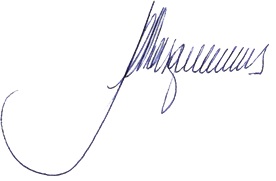 Prof. M.e Ieso Costa Marques
PROFESSOR RESPONSÁVEL PELA DISCIPLINA1. CARACTERIZAÇÃO DA DISCIPLINA1. CARACTERIZAÇÃO DA DISCIPLINANome da Disciplina: Teoria Geral da AdministraçãoAno/semestre: 2021/2Código da Disciplina: D0015 Período: Carga Horária Total: 80h/aCarga Horária Total: 80h/aPré-Requisito: Não se Aplica   Co-Requisito: Não se Aplica  2. PROFESSOR3. EMENTAFundamentos da Administração: definição e relevância. Conceito de Administração. Habilidades, Técnicas, Funções e Competências do Gestor. Estudo das organizações e seus sistemas. Teorias da administração: ideias centrais aplicadas, conceitos e retomada histórica. Tipos e fases da administração. Definição de Empresa. Empresas: recursos e objetivos. Níveis hierárquicos e a empresa enquanto sistema.4. OBJETIVO GERAL5. OBJETIVOS ESPECÍFICOS5. OBJETIVOS ESPECÍFICOSUnidadesObjetivos Específicos1 – Teoria Clássica da Administração1 - Reconhecer os princípios gerais na visão de Fayol.2 - Relacionar as funções da administração com o papel dos gerentes.3 - Analisar as críticas à Teoria Clássica da Administração.2 – Administração científica1 - Explicar as origens da Administração.2 - Identificar a evolução administrativa do capitalismo mercantil até a Revolução Industrial.3 - Discutir os aspectos gerais da Administração nos tempos atuais.3 – Teoria das Relações Humanas1 - Explicar as origens da Administração.2 - Identificar a evolução administrativa do capitalismo mercantil até a Revolução Industrial.3 - Discutir os aspectos gerais da Administração nos tempos atuais.4 – Teoria Neoclássica da Administração1 - Explicar as origens da Administração.2 - Identificar a evolução administrativa do capitalismo mercantil até a Revolução Industrial.3 - Discutir os aspectos gerais da Administração nos tempos atuais.5 – Administração por Objetivos - APO1- Explicar as origens da Administração.2- Identificar a evolução administrativa do capitalismo mercantil até a Revolução Industrial.3- Discutir os aspectos gerais da Administração nos tempos atuais.6 – Teoria da estruturalista1 - Explicar as origens da Administração.2 - Identificar a evolução administrativa do capitalismo mercantil até a Revolução Industrial.3 - Discutir os aspectos gerais da Administração nos tempos atuais.7 – Teoria da Burocracia1 - Explicar as origens da Administração.2 - Identificar a evolução administrativa do capitalismo mercantil até a Revolução Industrial.3 - Discutir os aspectos gerais da Administração nos tempos atuais.8 – Teoria Comportamental1 - Explicar as origens da Administração.2 - Identificar a evolução administrativa do capitalismo mercantil até a Revolução Industrial.3 - Discutir os aspectos gerais da Administração nos tempos atuais.9 – Teoria do Desenvolvimento Organizacional1 - Analisar o desenvolvimento organizacional no contexto histórico social das teorias administrativas.2 - Identificar as variáveis que estão relacionadas ao desenvolvimento organizacional.3 - Criticar os avanços e limitações do desenvolvimento organizacional.10 – Teoria Geral dos Sistemas1 - Identificar os pressupostos básicos da Teoria Geral dos Sistemas.2 - Relacionar as organizações com os sistemas abertos.3 - Analisar a TGS a partir de seus avanços e implicações na Administração atual. 11 – Teoria Matemática da Administração1 - Explicar as origens da Administração.2 - Identificar a evolução administrativa do capitalismo mercantil até a Revolução Industrial.3 - Discutir os aspectos gerais da Administração nos tempos atuais.12 – Teoria Contingencial1 - Explicar as origens da Administração.2 - Identificar a evolução administrativa do capitalismo mercantil até a Revolução Industrial.3 - Discutir os aspectos gerais da Administração nos tempos atuais.6. HABILIDADES E COMPETÊNCIAS7. CONTEÚDO PROGRAMÁTICO7. CONTEÚDO PROGRAMÁTICO7. CONTEÚDO PROGRAMÁTICO7. CONTEÚDO PROGRAMÁTICOSemanaTítulo do ConteúdoEstratégia de ensino-aprendizagemAulaTeórica/Prática1UA 1. Teoria Clássica da AdministraçãoUnidades de aprendizagemVídeo de apresentaçãoFórum de dúvidasTeórica1UA 2. Administração científicaUnidades de aprendizagemVídeo de apresentaçãoFórum de dúvidasTeórica2UA 3. Teoria das Relações HumanasUnidades de aprendizagemMentoriaFórum de dúvidasTeórica2UA 4. Teoria Neoclássica da AdministraçãoUnidades de aprendizagemMentoriaFórum de dúvidasTeórica3Prova 1Unidades de aprendizagemVideoaulaProva 1Fórum de dúvidasTeórica4UA 5. Administração por Objetivos - APOUnidades de aprendizagemMentoriaFórum de dúvidasTeórica4UA 6. Teoria da estruturalistaUnidades de aprendizagemMentoriaFórum de dúvidasTeórica5Prova 2Prova 2Teórica6UA 7. Teoria da BurocraciaUnidades de aprendizagemEstudo em pares – Supere-seFórum de dúvidasTeórica6UA 8. Teoria ComportamentalUnidades de aprendizagemEstudo em pares – Supere-seFórum de dúvidasTeórica7UA 9. Teoria do Desenvolvimento OrganizacionalUnidades de aprendizagemMentoriaWebinarFórum de dúvidasTeórica7UA 10. Teoria Geral dos SistemasUnidades de aprendizagemMentoriaWebinarFórum de dúvidasTeórica8Prova 3Unidades de aprendizagemVideoaulaProva 3Fórum de dúvidasTeórica9UA 11. Teoria Matemática da AdministraçãoUnidades de aprendizagem
MentoriaFórum de dúvidasTeórica9UA 12. Teoria ContingencialUnidades de aprendizagem
MentoriaFórum de dúvidasTeórica10Prova 4Prova 4Teórica8. PROCEDIMENTOS DIDÁTICOSA disciplina, cuja duração é de 10 semanas letivas, é estruturada a partir da seguinte modelagem:12 unidades de aprendizagem, incluindo atividades de fixação, distribuídas pelas semanas letivas;1 vídeo de apresentação com o professor da disciplina na semana 1;2 vídeos, alternados nas semanas 3 e 8, em que o professor apresenta os aspectos centrais das atividades em estudo e oferece orientações de estudo;4 mentorias alternadas nas semanas:  2, 4, 7 e 9, nas quais é gerada maior proximidade com o aluno, respondendo dúvidas quanto ao conteúdo estudado e alargando as perspectivas sobre as habilidades e competências a serem desenvolvidas;provas 1 e 3 on-line nas semanas 3 e 8, cujas notas são referentes a 2ª VA;prova 2 on-line na semana 5 - nota de 1ª VA;
programa Supere-se de retomada de conteúdos e recuperação de notas nas semanas 6 e 7;prova 4 presencial na semana 10; nota de 3ª VA;9. ATIVIDADE INTEGRATIVA Não se Aplica.10. PROCESSO AVALIATIVO DA APRENDIZAGEMDevido ao contexto de combate à pandemia de COVID-19, neste semestre as avaliações ocorrerão todas em ambiente virtual de aprendizagem. Desta forma, as Verificações de Aprendizagem estarão disponíveis nas seguintes semanas da disciplina: Semana 3 - Prova 1 (2ªVA); Semana 5 – Prova 2 (1ªVA); Semana 8 - Prova 3 (2ªVA); Semana 10 - Prova  4 (3ª VA).Os valores das avaliações são: Prova (2ª VA) - 50 pontos; Prova de 1ªVA - 100 pontos; Prova (2ªVA) - 50 pontos; Prova de 3ª VA - 100 pontos.
Após a 1ª verificação de aprendizagem, acontece o Programa Supere-se. Nele, por meio da aplicação da Metodologia Ativa, os estudantes são convidados a participarem de estudos em grupo com seus pares, revisando o conteúdo até ali ministrado. Para cada grupo, são destinados alunos para exercerem o papel de líder e monitor. Após um período de 14 dias, são aplicadas novas avaliações, permitindo a recuperação da nota até ali alcançada. Trata-se de uma proposta inovadora que busca promover a interação entre os discentes dos cursos EAD, gerando aprendizagem de maneira humanizada e colaborativa.
Todas as avaliações propostas – 1ª, 2ª e 3ª verificações de aprendizagem – ocorrem uma vez no decorrer da oferta de uma disciplina, a qual dura 10 semanas letivas. A nota mínima para aprovação é 60. Os resultados obtidos pelo acadêmico são disponibilizados na sala de aula virtual, e no sistema acadêmico Lyceum, havendo integração e atualização periódica dos dois ambientes virtuais.11. BIBLIOGRAFIA Básica:CHIAVENATO, Idalberto. Teoria Geral da Administração - Vol. 1. : Grupo GEN, 2021. 9786559770649. Disponível em: https://integrada.minhabiblioteca.com.br/#/books/9786559770649/.  MAXIMIANO, Amaru. Fundamentos da Administração-Introdução à Teoria Geral e aos Processos da Administração. : Grupo GEN, 2014. 978-85-216-2751-7. Disponível em: https://integrada.minhabiblioteca.com.br/#/books/978-85-216-2751-7/. OLIVEIRA, Djalma de Pinho Rebouças D. Teoria geral da administração: uma abordagem prática, 3ª edição. : Grupo GEN, 2013. 9788522475018. Disponível em: https://integrada.minhabiblioteca.com.br/#/books/9788522475018/.Complementar:GIL, Antonio C. Teoria Geral da Administração - Dos Clássicos à Pós-modernidade. : Grupo GEN, 2016. 9788597007862. Disponível em: https://integrada.minhabiblioteca.com.br/#/books/9788597007862/.  CORRÊA, Henrique L. Teoria geral da administração : abordagem histórica da gestão de produção e operações. : Grupo GEN, 2003. 9788522472970. Disponível em: https://integrada.minhabiblioteca.com.br/#/books/9788522472970/.  ARAUJO, Luis César G D. Teoria Geral da Administração: Aplicação e Resultados nas Empresas Brasileiras, 2ª edição. : Grupo GEN, 2014. 9788522491278. Disponível em: https://integrada.minhabiblioteca.com.br/#/books/9788522491278/. BERNARDES, Cyro. Teoria Geral da Administração: gerenciando empresas brasileiras - 1ª Edição. : Editora Saraiva, 2014. 9788502200449. Disponível em: https://integrada.minhabiblioteca.com.br/#/books/9788502200449/. LACOMBE, Francisco. Teoria geral da administração. : Editora Saraiva, 2009. 9788502089181. Disponível em: https://integrada.minhabiblioteca.com.br/#/books/9788502089181/.Básica:CHIAVENATO, Idalberto. Teoria Geral da Administração - Vol. 1. : Grupo GEN, 2021. 9786559770649. Disponível em: https://integrada.minhabiblioteca.com.br/#/books/9786559770649/.  MAXIMIANO, Amaru. Fundamentos da Administração-Introdução à Teoria Geral e aos Processos da Administração. : Grupo GEN, 2014. 978-85-216-2751-7. Disponível em: https://integrada.minhabiblioteca.com.br/#/books/978-85-216-2751-7/. OLIVEIRA, Djalma de Pinho Rebouças D. Teoria geral da administração: uma abordagem prática, 3ª edição. : Grupo GEN, 2013. 9788522475018. Disponível em: https://integrada.minhabiblioteca.com.br/#/books/9788522475018/.Complementar:GIL, Antonio C. Teoria Geral da Administração - Dos Clássicos à Pós-modernidade. : Grupo GEN, 2016. 9788597007862. Disponível em: https://integrada.minhabiblioteca.com.br/#/books/9788597007862/.  CORRÊA, Henrique L. Teoria geral da administração : abordagem histórica da gestão de produção e operações. : Grupo GEN, 2003. 9788522472970. Disponível em: https://integrada.minhabiblioteca.com.br/#/books/9788522472970/.  ARAUJO, Luis César G D. Teoria Geral da Administração: Aplicação e Resultados nas Empresas Brasileiras, 2ª edição. : Grupo GEN, 2014. 9788522491278. Disponível em: https://integrada.minhabiblioteca.com.br/#/books/9788522491278/. BERNARDES, Cyro. Teoria Geral da Administração: gerenciando empresas brasileiras - 1ª Edição. : Editora Saraiva, 2014. 9788502200449. Disponível em: https://integrada.minhabiblioteca.com.br/#/books/9788502200449/. LACOMBE, Francisco. Teoria geral da administração. : Editora Saraiva, 2009. 9788502089181. Disponível em: https://integrada.minhabiblioteca.com.br/#/books/9788502089181/.